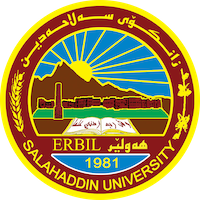 Academic Curriculum Vitae 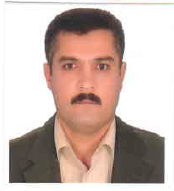 Personal Information: Full Name: Abdullah Shakur SardarAcademic Title: ProfessorEmail: (university email): abdullah.sardar@su.edu.krdMobile: +9647504550582Education:1- B.Sc. – Biology – Salahaddin University–Erbil – Iraq – 19962- M.Sc. – Biology	–  Salahaddin University–Erbil – Iraq – 20033- Ph.D. –  Biology	–  Salahaddin University–Erbil –  Iraq –  2013Employment:1- Reporter - Biology Department (One Year)Qualifications 1- Teaching MethodsTeaching experience:1- Botany2- Plant Taxonomy3- Plant Anatomy 4- Plant MorphologyResearch and publications1- Morphological Study for the Two Genera Chardinia Desf. and Crupina (Pers.) DC. (Compositae) in      Kurdistan of Iraq2- Morphological Study for the Two Species Cephalaria syriaca (L.) and C. setosa Boiss. & Hohen     (Dipsacaceae) in Kurdistan of Iraq 3- Species of the Genus Umbilicus DC. (Crassulaceae) In Regions from Iraqi Kurdistan 4- A New Record of Sedum tetramerum Trautv. (Crassulaceae) for Iraq5- A New Record of Rosularia elymaitica (Boiss. & Hausskn) berger (Crassulaceae) for Iraq6- A New Record of Cephalaria paphlagonica Bobrov (Dipsacaceae) for the Flora of Iraq7- Description and Geographical Distribution of the Two Species Valerianella coronata (L.) DC. & V.      vesicaria (L.) Moench within Valerianaceae in Kurdistan Region-Iraq8- Palynological Study of the Genus Valerianella Miller (Valerianaceae) in Kurdistan Region-Iraq9- A New Record of Helichrysum chionophilum Boiss. & Bal. (Asteraceae) in Iraq10- A New Record of Rhynchocorys odontophylla Burbidge & Richardson (Scrophulariaceae) For Flora       of Iraq11- A New Record of Potentilla lignosa Willd. (Rosaceae) in Iraq12- A New Record of Saxifraga afghanica Aitch. & Hemsl. (Saxifragaceae) in Iraq13- A New Record of Paracaryum shepardii Post & Beauv. (Boraginaceae) in Iraq14- Taxonomic Study for the New Record Epilobium obscurum Schreber (Onagraceae) in Iraq15- Taxonomic Study of the New Record Epilobium anatolicum Hausskn. subsp. anatolicum       (Onagraceae) in Iraq16- Erysimum amasianum Hausskn. & Bornm. (Brassicaceae) as a New Record in Iraq17- Taxonomic Study for the New Record Cephalaria hirsuta Stapf (Dipsacaceae) in Iraq18- Taxonomic Study for the New Record Helichrysum orientale (L.) DC. (Asteraceae) in Iraq19- Taxonomic Study for the New Record Orobanche armena Tzvelev (Orobanchaceae) in Iraq20- Phylogenetic and Palynological Study of the Genus Potentilla L. (Rosaceae) in Kurdistan Region-Iraq21- Phytochemistry and Ethnopharmacology of Medicinal Plants Used on Safeen Mountain in the       Kurdistan Region of Iraq22- Morphological Study for Valerianella kotschyi Boiss.  and V. muricata (Stev.) Baxt.  (Valerianaceae)       in Kurdistan, Iraq23- Molecular Systematic Study for the Two Genera Lophochloa Rchb. & Schismus P. Beauv. (Poaceae)       in Iraq24- Molecular Study for the Genus Bupleurum L. (Apiaceae) in Iraq25- Convolvulus dorycnium L. (Convolvulaceae) as a new host for Orobanche mutelii F. Schultz        (Orobanchaceae)26- Umbilicus tropaeolifolius subsp. zalamica Sardar et Al-Edhari (Crassulaceae) as a new subspecies       from Iraq27- Anti-Inflammatory Properties of Bellevalia saviczii Root Extract and Its Isolated Homoisoflavonoid       (Dracol) Are Mediated by Modification on Calcium Signaling28- Chemotaxonomical Study of Some Species Belonging to the Genus Scabiosa L. (Dipsacaceae) in Iraq  29- Phytochemistry and Ethnopharmacology of Some Medicinal Plants Used in the Kurdistan Region of       Iraq30- Phylogenetic study of the genus Phalaris L. (Poaceae) based on Nuclear internal transcript region       (ITS) in Iraq31- Phylogenic Relationships among some species of the genus Juncus L. (Juncaceae) in Iraq32- GC-MS Analysis of Bioactive Compounds in Methanolic Extracts of Papaver decaisnei and       Determination of Its Antioxidants and Anticancer Activities33- Bio-Active Compounds from Teucrium Plants Used in the Traditional Medicine of Kurdistan Region,       Iraq34- Phytochemical profile, Antioxidant, Enzyme inhibitory and acute toxicity activity of Astragalus       bruguieri35- Phylogenetic and Palynological Study of the Genus Epilobium L. (Onagraceae) in Kurdistan Region-      Iraq36- Phylogenetic and Palynological Study of the Genera Agrimonia L., Alchemilla L., Geum L. and       Poterium L. (Rosaceae) in Kurdistan Region-Iraq37- First Phytochemical and Pharmacological Study of Teucrium parviflorum collected in Iraqi Kurdistan38- Molecular study of the genus Eryngium L. (Apiaceae) in Iraq 39- Orobanche garatiaca Sardar et Aledhari (Orobanchaceae), as a new species from IraqConferences and courses attendedFunding and academic awards Professional memberships 1- Teacher Union of Kurdistan2- Biology Syndicate of Kurdistan3- Culture and Social Center of KurdistanProfessional Social Network Accounts:1- https://www.researchgate.net/profile/Abdullah-Sardar2- https://scholar.google.com/citations?user=kfBYSXUAAAAJ&hl=en3- https://www.linkedin.com/in/%D8%AF%D9%83%D8%AA%D9%88%D8%B1-%D8%B9%D8%A8%D8%AF-%D8%A7%D9%84%D9%84%D9%87-85342980/